DEVELOPING READING COMPREHENSION MATERIALS BY USING RECIPROCAL QUESTIONING (REQUEST)FOR THE GRADE VIII STUDENTS OF SMPN 3 HALONGONAN TIMURA THESISBy:NUR ASIA ANSOR HASIBUAN NPM: 207215034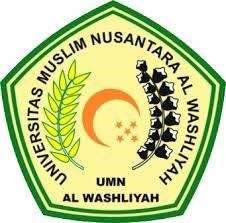 ENGLISH EDUCATION DEPARTEMENT GRADUATE PROGRAMMUSLIM NUSANTARA AL WASHLIYAH UNIVERSITY MEDAN2022DEVELOPING READING COMPREHENSION MATERIALS BY USING RECIPROCAL QUESTIONING (REQUEST)FOR THE GRADE VIII STUDENTS OF SMPN 3 HALONGONAN TIMURSubmitted to The Department of English Education in Partial Fulfillment of The Requirement for The Degree of Magister PendidikanBy:NUR ASIA ANSOR HASIBUAN NPM: 207215034ENGLISH EDUCATION DEPARTEMENT GRADUATE PROGRAMMUSLIM NUSANTARA AL WASHLIYAH UNIVERSITY MEDAN2022